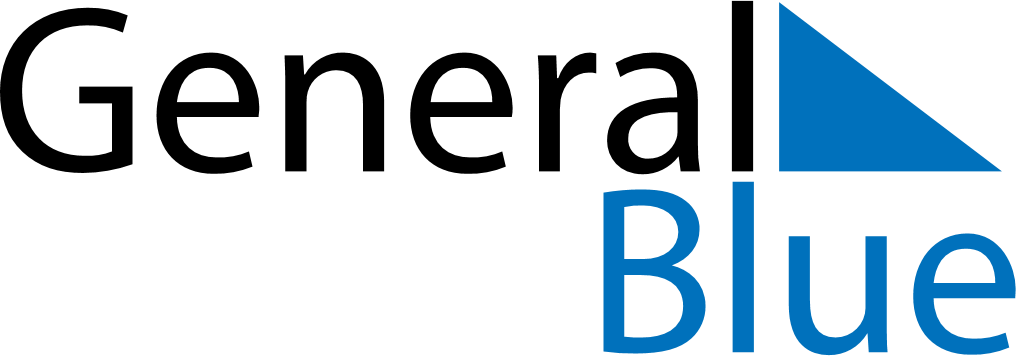 Spain 2026 HolidaysSpain 2026 HolidaysDATENAME OF HOLIDAYJanuary 1, 2026ThursdayNew Year’s DayJanuary 6, 2026TuesdayEpiphanyMarch 19, 2026ThursdaySaint JosephApril 2, 2026ThursdayMaundy ThursdayApril 3, 2026FridayGood FridayApril 5, 2026SundayEaster SundayMay 1, 2026FridayLabour DayMay 3, 2026SundayMother’s DayMay 24, 2026SundayPentecostJuly 25, 2026SaturdaySantiago ApostolAugust 15, 2026SaturdayAssumptionOctober 12, 2026MondayFiesta Nacional de EspañaNovember 1, 2026SundayAll Saints’ DayNovember 2, 2026MondayAll Saints’ Day (substitute day)December 6, 2026SundayDía de la Constitución EspañolaDecember 7, 2026MondayDía de la Constitución Española (substitute day)December 8, 2026TuesdayImmaculate ConceptionDecember 25, 2026FridayChristmas Day